Волны Элиота. Теория этногинеза Льва Гумилева.В 1938 -1939 годах автор (Лев Николаевич Гумилев - русский историк, географ и этнолог, сын знаменитейших поэтов Николая Гумилева и Анны Ахматовой), будучи репрессированным и имея в тюрьме незанятое время, стал продумывать исторические процессы разных государств и больших культурных целостностей. Если мерить интенсивность исторических процессов кучностью событий, то сначала наблюдается резкий взлет — около 300 лет, затем чередование подъемов и депрессией — тоже лет 300, потом ослабление жизнедеятельности, ведущее к успокоению и, наконец, медленный упадок, прерываемый новым взлетом. Полный цикл составляет 1200-1500 лет. И сколько бы это наблюдение ни проверялось — так было везде на длинных отрезках времени. И тут встает вопрос: почему? На что это явление похоже? На движение шарика, который, получив внезапный толчок, катится, сначала набирая скорость, а потом теряя ее от сопротивления среды; на взболтанную жидкость, где волнение постепенно стихает; на струну, после щипка колеблющуюся и останавливающуюся. И права была китайская царевна из династии Чэн, плененная и выданная за тюркского хана в VI веке, когда написала мудрые и трогательные стихи (перевод Льва Гумилева): Предшествуют слава и почесть беде,
Ведь мира законы — трава на воде.
Во времени блеск и величье умрут,
Сравняются, сгладившись, башня и пруд.
Пусть ныне богатство и роскошь у нас,
Недолог всегда безмятежности час.
Не век опьяняет нас чаша вина,
Звенит и смолкает на лютне струна...История любого этноса укладывается в колыбель описанной схемы (толчок — подъем — перегрев — упадок — затухание), а отдельные зигзаги учитывались пропорционально их значению. Оказалось, что любая живая система, будь то этнос или организм, развивается единообразно. Фаза подъема Фаза подъема — фаза интенсивного роста пассионарного напряжения в этнической системе вследствие пассионарного толчка, приведшего к появлению этой системы. Характеризуется энергичной экспансией вновь возникшего этноса, резким ростом всех видов его активности, демографическим взрывом, быстрым повышением числа подсистем этнической системы. В фазе подъема формируются новая этническая доминанта и социальные институты. Для данной фазы характерно пассеистическое ощущение времени, а также общественный императив «Будь тем, кем ты должен быть». Эта формула отражает высокую дисциплину во вновь возникшей системе, где жесткой регламентации подвергается поведение членов коллектива, брачные отношения, использование ландшафта. Однако благодаря формирующемуся в фазе подъема новому стереотипу поведения все эти ограничения воспринимаются людьми не как тягостная обуза, а как необходимое условие достойного образа жизни. фазе подъема. начинается с инкубационного периода, сначала скрытого, а затем явного. Окружающие этносы воспринимают фазу подъема как образование общности крайне активных людей, отстаивающих непривычные идеалы и завоевывающих себе место под солнцем, часто за счет соседей. После фазы подъема. наступает акматическая фаза. Характерные примеры фазы подъема — рост численности и влияния христианских общин в I — III вв. н.э., приведший к созданию Византийского суперэтноса: Древний Рим периода первых царей и завоевания Италии (VIII — VI вв. до н.э.); арабы-мусульмане периода создания Халифата и распространения ислама (VI — VIII вв. н.э., включая инкубационный период); монголы XI — XIII вв. н.э., чья агрессия распространилась почти на все пространство Евразии; в России подъем связан с политикой Александра Невского, победой на Куликовом поле, возвышением Москвы, созданием единого Российского государства и его расширением (XIII — XV вв.).Фаза акматическая Фаза акматическая — фаза этногенеза, в которой пассионарное напряжение достигает наивысших для данной системы уровней. Наступает после фазы подъема. Этническая система в данной фазе характеризуется господством пассионариев жертвенного типа, наивысшим числом подсистем (субэтносов), предельной частотой событий этнической истории. Жертвенные пассионарии встречаются и в фазе подъема, но в акматической фозе у них появляется новый настрой — стремление к максимальному утверждению себя как личности, а не только к победе своего этнического коллектива в целом. Это означает, что в акматической фазе начинает меняться ощущение времени — появляются актуалисты. Все это определяет общественный императив акматической фазы — «Будь самим собой». Рост индивидуализма в сочетании с избытком пассионарности часто приводит этнос в состояние, именуемое пассионарным перегревом. При пассионарном перегреве избыточная энергия, которая в фазе подъема тратилась на бурный рост и экспансию, начинает погашаться на внутренние конфликты. Так, акматическая фаза. в Европейском суперэтносе ознаменовалась войной гвельфов с гибеллинами и провалом политики крестовых походов из-за распрей между вождями крестоносцев; в Византии (IV — VII вв.) — внутренними раздорами на религиозной почве. Акматическая фаза в России — «смутное время», у монголов — распад единого улуса, созданного Чингисханом; в средневековом Китае акматическая фаза — эпоха Тан (658 — 907 гг. н.э.), ознаменованная, восстанием Ань Лушаия (756 — 763 гг.), за время которого население Китая сократилось втрое. Фаза надлома Фаза надлома — фаза резкого снижения пассионарного напряжения после акматической фазы, сопровождающегося расколом этнического поля, ростом числа субпассионариен, острыми конфликтами внутри этнической системы. Все это приводит к существенному снижению резистентности системы в целом и повышению вероятности ее распада и гибели в результате смещения (негативного этнического контакта и действия антисистем), Так, тяжело проходила фаза надлома в араб-мусульманском суперэтносе, где власть в 9 4 5 г. захватил Ахмед Буид — вождь этноса дейлемитов, возникли антисистемы (карматы) и Арабский халифат распался. Кризисной фазой явился надлом и для других известных нам суперэтносов: в Риме это период гражданских войн 100 — 30 гг. до н.э. и восстаний Спартака и Катилины; в Византии — иконоборчество (типичный пример раскола единой ментальности) и антисистема павликиан (630 — 843 гг. н.э.). В Древнем Китае Фаза надлома. — эпоха семи «Воюющих царств» (IV в. до н.э.), а в средневековом Китае аналогичная фаза наступила после низвержения империи Тан (907 г. н.э.) с началом периода, известного как время «пяти династий и десяти царств». В Западноевропейском суперэтносе надлом связан прежде всего с Реформацией и Контрреформацией, расколовшими Западный мир на две части — протестантскую и католическую. Рост числа субпассионариев позволял кондотьерам создавать целые армии, что привело к огромным жертвам среди населения. Так, Тридцатилетняя война унесла в Германии до трех четвертей населения. Надлом продолжался до XVII в., когда начался переход в инерционную фазу. В России надлом начался в XIX в. — ярчайшим его проявлением стали кровавые катаклизмы начала XX в. (в особенности гражданская война). Таким образом, можно констатировать, что надлом — очень характерный этап в любом этногенезе, наступающий приблизительно через 600 лет после его начала. Его можно рассматривать как «возрастную болезнь» этнической системы. Фаза инерционная Фаза инерционная (фаза инерции) — фаза этногенеза, в которой после фазы надлома наступает некоторое повышение и затем плавное снижение уровня naccuoнарного напряжения. Характеризуется укреплением государственной власти и социальных институтов, интенсивным накоплением материальных и культурных ценностей, активным преобразованием вмещающего ландшафта. Господствует общественный императив «Будь таким, как я», что означает ориентацию на общепринятый эталон для подражания (часто это обобщенный образ, отклонение от которого осуждается общественным мнением, — подобно образу «джентльмена» в XVII — XIX веках в Англии; иногда же этот императив выливается в обожествление правителя, преклонение перед которым — пусть даже чисто внешнее — обязательное условие вхождения индивида в систему). Переход к инерционной фазе обычно выглядит как успокоение и начало созидательной деятельности после катаклизмов фазы надлома. Соответственно, господствующим в инерционной фазе становится характерный тип «золотой посредственности» — законопослушный, работоспособный человек. Это означает доминирование в этносе людей гармоничных и с низкими степенями пассаонарности. Однако в силу наличия мощного централизованного руководства, усмиряющего внутренние конфликты, этнос в инерционной фазе производит грандиозную работу, что бывает полезно для культуры, но губительно для природы. Примеры инерционной фазы Рим эпохи принципата (от Августа, установившего в империи очень характерный для инерционной фазы порядок, до Коммода, при котором уже началось вползание в обскурацию}: объединение Великой степи Тюркским каганатом (545 — 747 гг. н.э.); в Иране инерционная фаза — это Сасанидская империя (224 — 499 гг. н.э.), в средневековом Китае — империя Сун (960 — 1127 гг.). В Западной Европе инерционная фаза. началась в XVII в, и продолжается по сей день. Она ознаменовалась созданием сильных национальных государств, колониальной экспансией, зарождением и торжеством капитализма, интенсивным развитием техники, крайне сильным и губительным воздействием на природную среду. Изменился психологический облик типичного жителя Запада: на смену рыцарям акматической фазы, непримиримым борцам за обновление Церкви эпохи надлома пришли расчетливые бизнесмены, исполнительные чиновники, трудолюбивые обыватели. В эту же эпоху в Европе родилась «религия прогресса», постулирующая, что западная цивилизация есть осевая линия развития человечества, которое неуклонно восходит от низшего к высшему. Подобные мифические представления характерны и для других суперэтносов в инерционной фазе так, и древнекитайская империя Хань, и императорский Рим считали свою цивилизацию единственной и вечной, а все остальные народы — варварской периферией. Это вполне объяснимо: культура и порядок в инерционной фазе бывают столь совершенны, что кажутся современникам непреходящими — люди не знают, что следом за «золотой осенью» наступают «сумерки» — фаза обскурации. Фаза обскурации Фаза обскурации — фаза этногенеза, в которой пассионарное напряжение убывает до уровня ниже гомеостатического «нулевого», за счет значительного увеличения числа субпассионариев. Этнос существует за счет материальных ценностей и навыков, накопленных в предыдущую инерционную фазу. Расплодившиеся субпассиопарии делают невозможной любую конструктивную деятельность, требуя только одного — удовлетворения своих ненасытных потребностей. Начинает господствовать императив «Будь таким, как мы» — то есть осуждается (а при возможности — уничтожается) любой человек, сохранивший чувство долга, трудолюбие и совесть. Собственный императив субпассионариев — «День, да мой», что отражает их полную неспособность к прогнозу. В результате общественный организм начинает разлагаться: фактически узаконивается коррупция, распространяется преступность, армия теряет боеспособность, к власти приходят циничные авантюристы, играющие на настроениях толпы. Наступает депопуляция, численность населения к концу Фаза обскурации значительно сокращается; частично этот процесс тормозится за счет притока представителей окраинных и чужих этносов, которые зачастую начинают доминировать в общественной жизни. Этническая система утрачивает резистентность и может стать легкой добычей более пассионарных соседей. Фаза обскурации предшествует гибели этнической системы или ее переходу в состояние этнического гомеостаза, причем гомеостаза может достичь лишь незначительная здоровая часть этноса, сохранившаяся в «кровавом мраке» эпохи обскурации. В Древнем Риме фаза обскурации началась в конце II в. н.э. и закончилась гибелью Западной Римской империи; в Византии обскурация охватила суперэтнос в период правления династии Ангелов и привела к падению Константинополя в 1204 г. (и окончательной гибели в 1453 г.). В Китае фаза обскурации воцарилась в XVII в., и он был захвачен маньчжурами (маньчжурская династия правила в стране до Синьхайской революции 1911г., которая была проявлением уже нового этногенеза). Обскурация в Древнем Китае связана с упадком империи Хань и взятием в 312 г. столицы Поднебесной хуннами. Фаза регенерации Фаза регенерации — возможное восстановление этнической системы после фазы обскурации за счет сохранившейся на окраинах ареала пассионарности. В Византии таким временным восстановлением была Никейская империя, возникшая уже после падения Константинополя в 1 204 г. Однако фаза регенерации — лишь короткий всплеск активности накануне завершения процесса этногенеза. Она переходит затем в мемориальную фазу. Действительно, в 1453г. турки-османы окончательно уничтожили Византийское государство, а византийские греки сохранялись в дальнейшем как небольшой реликт. Иногда под термином «регенерация» понимается любое восстановление этнических структур после внутренних катаклизмов и вторжений извне. Фаза мемориальная Фаза мемориальная — близкая к этническому гомеостазу фаза этногенеза, знаменующая завершение этого процесса. В мемориальной фазе этническая система уже утеряла пассионарность, но отдельные ее члены еще продолжают сохранять культурную традицию прошлого. Память о героических деяниях предков продолжает жить в виде фольклорных произведений, легенд. Так, в долинах Горного Алтая живут потомки некогда могучих степных этносов (древних тюрок, найманов). Ныне они утеряли активность, но богатый былинный эпос говорит нам о былой славе этих народов. Понятие «мемориальная фаза» применимо также к отдельным субэтносам, выпавшим из основного потока этногенеза и изолировавшим себя с целью законсервировать свой образ жизни и взгляд па мир. Таковы старообрядцы — субэтносизолят, сложившийся в XVII в. Переход от мемориальной фазы к законченной форме этнического гомеостаза имеет очень плавный характер и выглядит как постепенное забвение традиций прошлого. Само понятие «прошлое» теряет свое наполнение, так как воцаряется статическое ощущение времени. Гумилев Л.Н. «Этносфера. История людей и история природы». 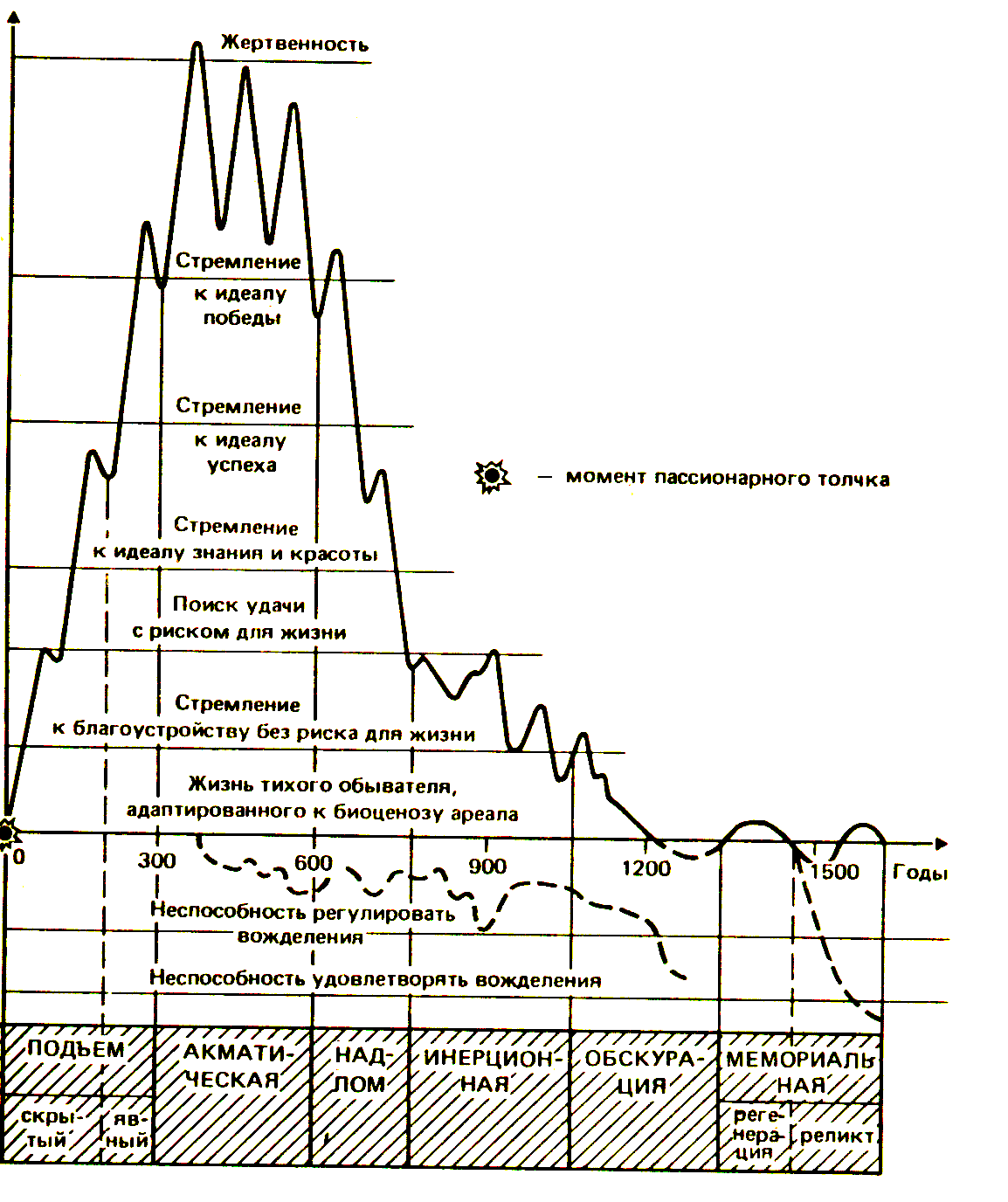 